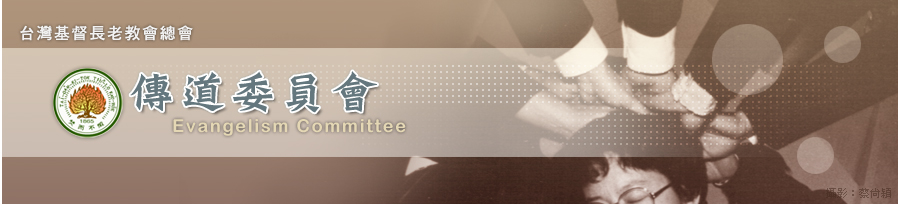 本宗神學院道碩班報考生 服事輔導手冊 (範本)                 中會/族群區會                 教  會報考生：                     傳委會網站http://evangel.pct.org.tw總會網站  http://www.pct.org.tw2019年3月起實施台灣基督長老教會 傳道委員會  2019年7月製